UNIVERSIDAD DE GUAYAQUIL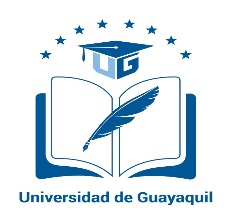 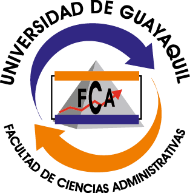 FACULTAD DE CIENCIAS ADMINISTRATIVASFICHA DE INSCRIPCIÓN A LA UNIDAD ESPECIAL DE TITULACIÓNPARA PODER MATRICULARSE YA SEA A EXAMEN COMPLEXIVO O TRABAJO DE TITULACIÓN DEBE TENER TODAS LAS MATERIAS DE SU MALLA APROBADAS INCLUYENDO COMPUTO E INGLES, EVITE SER SANCIONADO. TODA LA INFORMACIÓN QUE USTED DECLARE EN ESTE FORMULARIO SERÁ CORROBORADA EN LOS REGISTROS DE SECRETARÍA.		****(LLENAR EN COMPUTADORA O A MÁQUINA)****FECHA:_______________________________APELLIDOS:__________________________________________________________________NOMBRES:___________________________________________________________________N°CEDULA:___________________________________________________________________CARRERA:____________________________________________________________________________MODALIDAD DE SU CARRERA (MARCAR CON UNA X): PRESENCIAL_______ DISTANCIA________________TELÉFONO CONVENCIONAL____________________TELF CELULAR_______________________CORREO ELECTRÓNICO:OPCIÓN DE TITULACIÓN A ESCOGER (MARCAR CON UNA X):TRABAJO DE TITULACIÓN__________         EXAMEN COMPLEXIVO____________LA OPICÓN QUE USTED MARQUE EN ESTA HOJA NO PODRÁ SER MODIFICADA SE HA MATRICULADO ANTERIORMENTE A TITULACIÓN O EXAMEN COMPLEXIVO:  SI______            NO_______HA CURSADO EL MÓDULO DE ACTUALIZACIÓN DE CONOCIMIENTOS (MARQUE CON UNA X): SI________        NO_______                                                                            ________________________________FIRMA DEL POSTULANTEUSO EXCLUSIVO DE SECRETARIA:FECHA QUE APROBÓ LA ÚLTIMA MATERIA PARA CULMINAR LA MALLA CURRICULAR:__________________________________________ETAPA DE TITULACIÓN EN LA QUE SE ENCUENTRA:0 A 6 MESES____       7 A 12 MESES_____   13 A 17 MESES______   18 MESES A 10 AÑOS__________   (ACTUALIZACIÓN DE CONOCIMIENTOS)